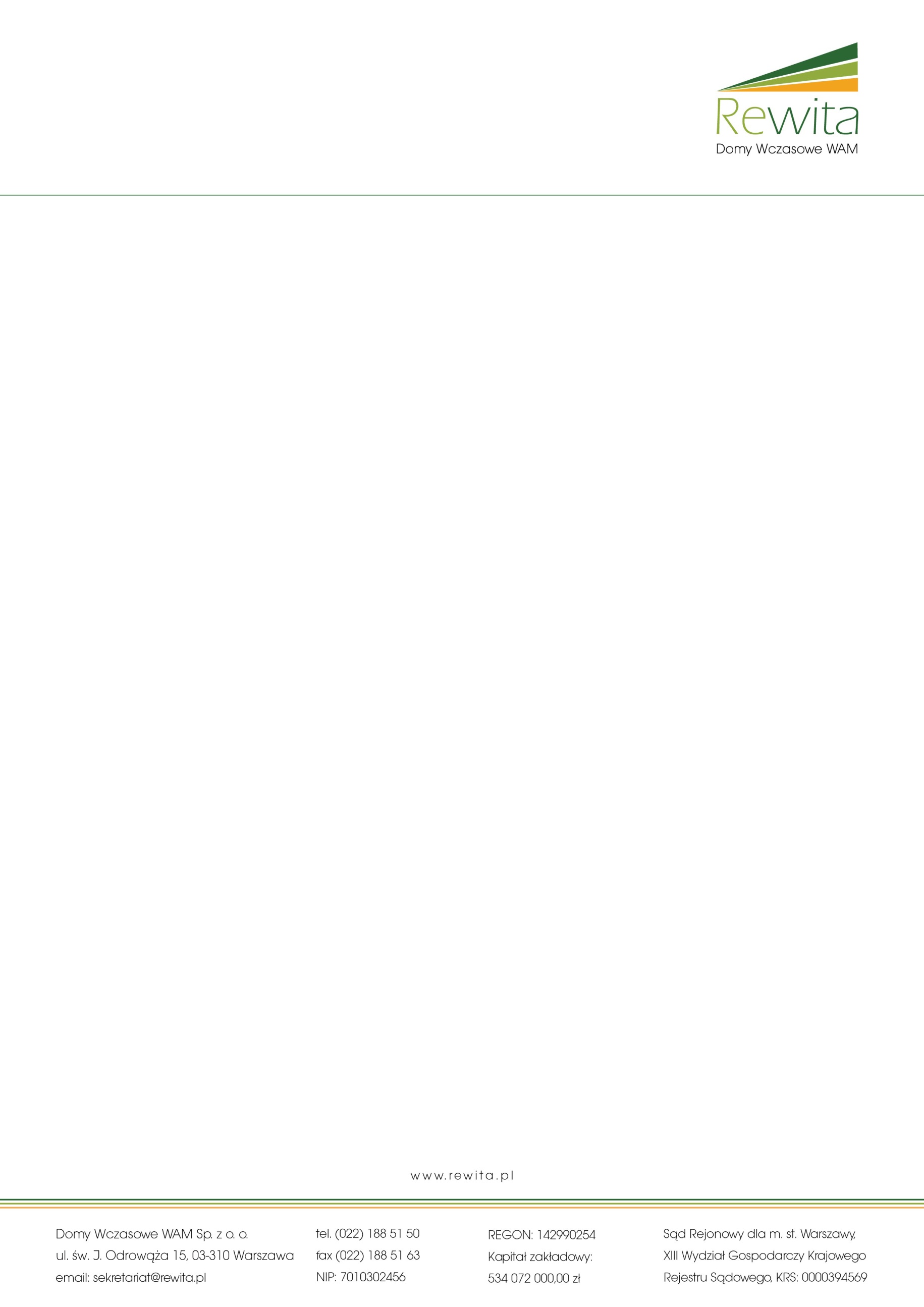 Załącznik nr 2a – Formularz cenowo - ofertowyZałącznik nr 2a – Formularz cenowo - ofertowyZałącznik nr 2a – Formularz cenowo - ofertowyZałącznik nr 2a – Formularz cenowo - ofertowyZałącznik nr 2a – Formularz cenowo - ofertowyZałącznik nr 2a – Formularz cenowo - ofertowy
Formularz cenowo - ofertowy
w postępowaniu pn. "Dostawa obrusów i serwetek dla Oddziału Rewita Międzyzdroje.
Formularz cenowo - ofertowy
w postępowaniu pn. "Dostawa obrusów i serwetek dla Oddziału Rewita Międzyzdroje.
Formularz cenowo - ofertowy
w postępowaniu pn. "Dostawa obrusów i serwetek dla Oddziału Rewita Międzyzdroje.
Formularz cenowo - ofertowy
w postępowaniu pn. "Dostawa obrusów i serwetek dla Oddziału Rewita Międzyzdroje.
Formularz cenowo - ofertowy
w postępowaniu pn. "Dostawa obrusów i serwetek dla Oddziału Rewita Międzyzdroje.
Formularz cenowo - ofertowy
w postępowaniu pn. "Dostawa obrusów i serwetek dla Oddziału Rewita Międzyzdroje.
Formularz cenowo - ofertowy
w postępowaniu pn. "Dostawa obrusów i serwetek dla Oddziału Rewita Międzyzdroje.
Formularz cenowo - ofertowy
w postępowaniu pn. "Dostawa obrusów i serwetek dla Oddziału Rewita Międzyzdroje.
Formularz cenowo - ofertowy
w postępowaniu pn. "Dostawa obrusów i serwetek dla Oddziału Rewita Międzyzdroje.
Formularz cenowo - ofertowy
w postępowaniu pn. "Dostawa obrusów i serwetek dla Oddziału Rewita Międzyzdroje.
Formularz cenowo - ofertowy
w postępowaniu pn. "Dostawa obrusów i serwetek dla Oddziału Rewita Międzyzdroje.
Formularz cenowo - ofertowy
w postępowaniu pn. "Dostawa obrusów i serwetek dla Oddziału Rewita Międzyzdroje.
Formularz cenowo - ofertowy
w postępowaniu pn. "Dostawa obrusów i serwetek dla Oddziału Rewita Międzyzdroje.
Formularz cenowo - ofertowy
w postępowaniu pn. "Dostawa obrusów i serwetek dla Oddziału Rewita Międzyzdroje.
Formularz cenowo - ofertowy
w postępowaniu pn. "Dostawa obrusów i serwetek dla Oddziału Rewita Międzyzdroje.
Formularz cenowo - ofertowy
w postępowaniu pn. "Dostawa obrusów i serwetek dla Oddziału Rewita Międzyzdroje.
Formularz cenowo - ofertowy
w postępowaniu pn. "Dostawa obrusów i serwetek dla Oddziału Rewita Międzyzdroje.
Formularz cenowo - ofertowy
w postępowaniu pn. "Dostawa obrusów i serwetek dla Oddziału Rewita Międzyzdroje.
Formularz cenowo - ofertowy
w postępowaniu pn. "Dostawa obrusów i serwetek dla Oddziału Rewita Międzyzdroje.
Formularz cenowo - ofertowy
w postępowaniu pn. "Dostawa obrusów i serwetek dla Oddziału Rewita Międzyzdroje.
Formularz cenowo - ofertowy
w postępowaniu pn. "Dostawa obrusów i serwetek dla Oddziału Rewita Międzyzdroje.
Formularz cenowo - ofertowy
w postępowaniu pn. "Dostawa obrusów i serwetek dla Oddziału Rewita Międzyzdroje.
Formularz cenowo - ofertowy
w postępowaniu pn. "Dostawa obrusów i serwetek dla Oddziału Rewita Międzyzdroje.
Formularz cenowo - ofertowy
w postępowaniu pn. "Dostawa obrusów i serwetek dla Oddziału Rewita Międzyzdroje.
Formularz cenowo - ofertowy
w postępowaniu pn. "Dostawa obrusów i serwetek dla Oddziału Rewita Międzyzdroje.
Formularz cenowo - ofertowy
w postępowaniu pn. "Dostawa obrusów i serwetek dla Oddziału Rewita Międzyzdroje.
Formularz cenowo - ofertowy
w postępowaniu pn. "Dostawa obrusów i serwetek dla Oddziału Rewita Międzyzdroje.
Formularz cenowo - ofertowy
w postępowaniu pn. "Dostawa obrusów i serwetek dla Oddziału Rewita Międzyzdroje.DW/O/M//PZP/05/2016DW/O/M//PZP/05/2016DW/O/M//PZP/05/2016DW/O/M//PZP/05/2016DW/O/M//PZP/05/2016DW/O/M//PZP/05/2016DW/O/M//PZP/05/2016DW/O/M//PZP/05/2016DW/O/M//PZP/05/2016DW/O/M//PZP/05/2016DW/O/M//PZP/05/2016DW/O/M//PZP/05/2016DW/O/M//PZP/05/2016DW/O/M//PZP/05/2016Lp.AsortymentAsortymentOpis asortymentu oferowanego przez Wykonawcę /w miarę możliwości proszę wskazać markę i producenta zaoferowanego produktu a także jego specyfikację techniczną, wymiary oraz inne cechy umożliwiające Zamawiającemu jednoznaczne stwierdzenie, że zaoferowany produkt jest zgodny z treścią SIWZ/.Opis asortymentu oferowanego przez Wykonawcę /w miarę możliwości proszę wskazać markę i producenta zaoferowanego produktu a także jego specyfikację techniczną, wymiary oraz inne cechy umożliwiające Zamawiającemu jednoznaczne stwierdzenie, że zaoferowany produkt jest zgodny z treścią SIWZ/.j.m.j.m.LiczbaLiczbaCena jednostkowa
[netto]Wartość netto w zł.Stawka VAT w %Cena jednostkowa
[brutto]Wartość brutto w zł. 1.Obrus koloru jasno zielony 200*150, drobna kostka, tkanina adamaszekObrus koloru jasno zielony 200*150, drobna kostka, tkanina adamaszekSzt.Szt.50502.Obrus kolor wrzosowy  200*150, drobna kostka, tkanina adamaszekObrus kolor wrzosowy  200*150, drobna kostka, tkanina adamaszekSzt.Szt.50503.Nakładka kolor łososiowy 80*80, drobna kostka, tkanina adamaszekNakładka kolor łososiowy 80*80, drobna kostka, tkanina adamaszekSzt.Szt.25254.Nakładka kolor żółty 80*80, drobna kostka, tkanina adamaszekNakładka kolor żółty 80*80, drobna kostka, tkanina adamaszekSzt.Szt.50505.Nakładka kolor czerwony 80*80, drobna kostka, tkanina adamaszekNakładka kolor czerwony 80*80, drobna kostka, tkanina adamaszekSzt.Szt.25256.Nakładka kolor fioletowy 80*80, drobna kostka, tkanina adamaszekNakładka kolor fioletowy 80*80, drobna kostka, tkanina adamaszekSzt.Szt.25257.Serwetka do chleba kolor zielony 45*45, drobna kostka, tkanina adamaszekSerwetka do chleba kolor zielony 45*45, drobna kostka, tkanina adamaszekSzt.Szt.25258.Serwetka do chleba kolor czerwony  45*45, drobna kostka, tkanina adamaszekSerwetka do chleba kolor czerwony  45*45, drobna kostka, tkanina adamaszekSzt.Szt.2525RAZEMRAZEM_______________________________________
Data, pieczęć i podpis Wykonawcy_______________________________________
Data, pieczęć i podpis Wykonawcy